Имею честь довести до сведения Конференции, по просьбе Международной морской организации (ИМО), прилагаемый информационный документ.	Дорин БОГДАН-МАРТИН
	Генеральный секретарьМеждународная морская организацияПозиция ИМО по пунктам повестки дня ВКР-23, которые касаются вопросов, связанных с морскими службамиОбщие сведенияСудоходство играет жизненно важную роль в обеспечении движения важнейших товаров по цепочкам поставок и поддержании мировой торговли – перевозки морем обеспечивают более 80% объема международной торговли. Несмотря на нарушения, вызванные пандемией COVID-19, общий объем товаров, перевозимых в рамках международной морской торговли, составляет 11 млрд. тонн в год. На долю сухих грузов (навалом, в контейнерах или в упаковке) приходится около 73% этих товаров, а на сырую нефть и другие нефтепродукты (например, газ и химикаты) – 27%. В международной морской отрасли занято около 1,89 миллиона моряков, работающих на примерно 103 000 судах валовой вместимостью 100 тонн и выше. С другой стороны, ряд отдельных инцидентов в течение последних двух лет, вызвавших глобальные кризисы в цепочках поставок, продемонстрировал высокую степень зависимости мира от функционирования морской торговли.Основными принципами деятельности морской отрасли по-прежнему являются содействие мировой торговле, обеспечение безопасности и охраны судов, а также защита морской среды. В этом контексте службы радиосвязи необходимы для обеспечения безопасного, надежного и устойчивого судоходства. По этой самой причине спектр морской службы необходимо поддерживать, обеспечивать его защищенность и дополнительно расширять его в соответствии с потребностями морской отрасли.Пункт 1.1 повестки дня1.1	в соответствии с Резолюцией 223 (Пересм. ВКР-19), рассмотреть, основываясь на результатах исследований МСЭ-R, возможные меры для обеспечения защиты в полосе частот 4800−4990 МГц станций воздушной и морской подвижной служб, которые находятся в международном воздушном пространстве и в международных водах, от других станций, которые находятся в пределах национальных территорий, и рассмотреть критерии плотности потока мощности в п. 5.441B;Базовая информацияВ рамках данного пункта повестки дня рассматриваются возможные меры по обеспечению защиты станций воздушной и морской подвижной служб, которые находятся в международном воздушном пространстве и в международных водах, от других станций, которые находятся в пределах национальных территорий, и работают в полосе частот 4800−4990 МГц. Кроме того, данный пункт повестки дня предусматривает пересмотр критериев п.п.м., указанных в п. 5.441В РР.Полоса частот 4800−4990 МГц распределена морской подвижной службе во всем мире как разновидности подвижной службы, в соответствии с Таблицей распределения частот.В рамках подвижной службы эта полоса частот может быть использована для ряда применений морской связи.Позиция ИМООбеспечить, чтобы любые изменения в регламентарных положениях и технических условиях, обусловленные данным пунктом повестки дня, не оказали негативного влияния на морскую связь.Пункт 1.2 повестки дня1.2	в соответствии с Резолюцией 245 (ВКР-19), рассмотреть вопрос об определении полос частот 3300−3400 МГц, 3600−3800 МГц, 6425−7025 МГц, 7025−7125 МГц и 10,0−10,5 ГГц для Международной подвижной электросвязи (IMT), включая возможные дополнительные распределения подвижной службе на первичной основе;Базовая информацияЧасти полос частот 3600−3800 МГц (космос-Земля) и 6425−7025 МГц (Земля-космос) используются одним из признанных операторов подвижной спутниковой службы для фидерных линий в целях поддержки морских служб, работающих в диапазоне L, включая те части полос частот, которые используются для связи в Глобальной морской системе связи при бедствии и для обеспечения безопасности (ГМССБ). Существует потенциальный риск помех от наземных систем IMT для приемных сухопутных земных станций, использующих полосу частот 3600−3800 МГц, а также для приемных космических станций одного из признанных операторов подвижной спутниковой службы, использующих полосу 6425−7025 МГц. Помехи для космической станции могут создавать множество базовых станций, развернутых в различных странах, и поэтому устранение этих помех будет особенно сложным. Помехи могут привести к снижению надежности работающих в диапазоне L служб, ежедневно используемых на тысячах судов для оперативной и связи социального назначения, а также к снижению надежности услуг ГМССБ, предоставляемых судам.Позиция ИМООбеспечить, чтобы любое использование IMT полос частот 3600−3800 МГц в Районе 2 и 6425−7075 МГц в Районе 1 не затрагивало приемники спутников и земных станций, которые обеспечивают работу используемых ГМССБ фидерных линий подвижной спутниковой службы.Пункт 1.3 повестки дня1.3	в соответствии с Резолюцией 246 (ВКР-19), рассмотреть вопрос о распределении на первичной основе полосы частот 3600−3800 МГц подвижной службе в Районе 1 и принять надлежащие регламентарные меры;Базовая информацияЧасть полосы частот 3600−3800 МГц (космос-Земля) используется в ПСС одним из признанных операторов подвижной спутниковой службы для фидерных линий связи в целях поддержки морских служб, работающих в диапазоне L, в том числе служб, используемых для ГМССБ. Существует потенциальный риск помех от новых систем подвижной связи для приемных сухопутных земных станций, использующих полосу частот 3600−3800 МГц. Помехи могут привести к снижению надежности работающих в диапазоне L служб, ежедневно используемых на тысячах судов для оперативной и связи социального назначения, а также к снижению надежности услуг ГМССБ, предоставляемых судам.Компания Inmarsat предоставляет услуги спутниковой связи при бедствии и для обеспечения безопасности в рамках ГМССБ и эксплуатирует фидерные линии в диапазоне С в полосах частот 3550−3700 МГц во всех Районах.Позиция ИМООбеспечить, чтобы любое использование полосы частот 3600−3800 МГц подвижной службой в Районе 1 не затрагивало сухопутные земные станции, которые работают в той же полосе частот для обеспечения фидерных линий подвижной спутниковой службы, используемых ГМССБ.Обеспечить защиту тех служб в полосе частот 3600−3800 МГц, которым эта полоса частот распределена на первичной основе, и не налагать чрезмерных ограничений на существующие службы и их будущее развитие.Пункт 1.7 повестки дня1.7	в соответствии с Резолюцией 428 (ВКР-19), рассмотреть вопрос о новом распределении воздушной подвижной спутниковой (R) службе для воздушной ОВЧ-связи в направлениях Земля-космос и космос-Земля во всей полосе частот 117,975−137 МГц или ее части, не допуская введения каких бы то ни было чрезмерных ограничений на существующие ОВЧ-системы, работающие в воздушной подвижной (R) службе, воздушной радионавигационной службе и в соседних полосах частот;Базовая информацияВ полосе 117,975−137 МГц частота 121,5 МГц является воздушной аварийной частотой, и, если требуется, то дополнительной к частоте 121,5 МГц является частота 123,1 МГц. Подвижные станции морской подвижной службы могут поддерживать связь на этих частотах со станциями воздушной подвижной службы в случаях бедствий и для обеспечения безопасности в соответствии с условиями, изложенными в Статье 31 Регламента радиосвязи. Перечень этих частот приведен в Приложении 15 к Регламенту радиосвязи.Позиция ИМООбеспечить, чтобы любые изменения в регламентарных положениях и распределении спектра в результате выполнения данного пункта повестки дня не оказали негативного влияния на использование частот 123,1 МГц и 121,5 МГц для связи в случаях бедствия и для обеспечения безопасности в рамках ГМССБ.Пункт 1.11 повестки дня1.11	в соответствии с Резолюцией 361 (Пересм. ВКР-19), рассмотреть возможные регламентарные меры для поддержки модернизации Глобальной морской системы для случаев бедствия и обеспечения безопасности (ГМСББ) и внедрения электронной навигации;Базовая информацияВ рамках усилий ИМО по модернизации ГМССБ, включая внедрение дополнительных систем подвижной спутниковой связи и электронной навигации, может потребоваться сотрудничество с МСЭ в рассмотрении вопроса о возможной необходимости внесения последующих изменений в соответствующие разделы Регламента радиосвязи для удовлетворения потребностей современных систем морской связи, и если это будет сочтено необходимым, о порядке их внесения.На 105-й сессии Комитета по безопасности на море была завершена модернизация ГМССБ и приняты поправки к Конвенции СОЛАС 1974 года, в том числе обусловленные ими поправки к существующим документам; поправки вступят в силу 1 января 2024 года. В связи с этим из главы IV СОЛАС исключено использование ВЧ УПБП и УВЧ EPIRB для связи в случаях бедствия, а в главу IV добавлена необходимая гибкость для использования новых систем в будущем (например, НАВДАТ).На 99-й сессии Комитета по безопасности на море была рассмотрена заявка Китая на признание системы передачи сообщений BeiDou (BDMSS) для использования в ГМССБ и далее эта заявка была передана в Подкомитет NCSR для оценки подробной информации, которая должна быть представлена в надлежащее время. Подкомитет был уполномочен предложить IMSO провести техническую и эксплуатационную оценку, в зависимости от обстоятельств. NCSR 7 рассмотрел представленную Китаем информацию по предварительной оценке BDMSS и предложил IMSO провести техническую и эксплуатационную оценку BDMSS.После оценки заявки на 106-й сессии Комитета была принята Резолюция MSC.529(106) "Заявление о признании услуг морской подвижной спутниковой связи, предоставляемых CTTIC при помощи BDMSS" при условии окончательного решения выявленных вопросов реализации, включая вопросы, относящиеся к компетенции ВКР-23.Позиция ИМОПоддержать регламентарные меры, способствующие модернизации ГМССБ (например, будущая вещательная передача цифровых данных НАВДАТ и продолжение использования частот диапазона L для деятельности на море и ГМССБ после исключения EPIRB диапазона L) и внедрение электронной навигации.Поддержать внедрение дополнительных спутниковых систем в ГМССБ и обеспечить доступность и полную защиту спектра, используемого новыми и существующими поставщиками услуг спутниковой связи для ГМССБ.Пункт 1.15 повестки дня1.15	в соответствии с Резолюцией 172 (ВКР-19), согласовать на глобальной основе использование полосы частот 12,75−13,25 ГГц (Земля-космос) земными станциями на воздушных и морских судах, взаимодействующими с геостационарными космическими станциями фиксированной спутниковой службы;Базовая информацияЭта полоса частот все более активно используется для морской связи и, как ожидается, будет использоваться для связи, осуществляемой в целях безопасности.Позиция ИМОПоддержать разработки регламентарных положений, не допускающих любые помехи в этой полосе частот.Пункт 1.16 повестки дня1.16	в соответствии с Резолюцией 173 (ВКР-19), исследовать и разработать технические, эксплуатационные и регламентарные меры, в зависимости от случая, для содействия использованию полос частот 17,7−18,6 ГГц, 18,8−19,3 ГГц, а также 19,7−20,2 ГГц (космос-Земля) и 27,5−29,1 ГГц и 29,5−30 ГГц (Земля-космос) земными станциями, находящимися в движении, в негеостационарных системах фиксированной спутниковой службы при обеспечении надлежащей защиты существующих служб в этих полосах частот;Базовая информацияЗемные станции в движении (ESIM), работающие в этих полосах частот, используются большим количеством судов для обеспечения возможности установления широкополосных соединений в море. Существуют регламентарные положения, упрощающие работу ESIM в геостационарных сетях ФСС в этих полосах частот. Данный пункт повестки дня направлен на содействие эксплуатации ESIM в системах ФСС НГСО, что будет способствовать предоставлению услуг широкополосной связи на судах, включая суда, работающие в полярных регионах, которые могут не иметь связи со спутниками ГСО ФСС.Ожидается, что ESIM будут использоваться для услуг, связанных с безопасностью, таких как автоматизированная система безопасности на основе данных судов (FADS). Позиция ИМОПоддержать разработку регламентарных положений для ESIM, работающих в системах НГСО, при поддержании совместимости с сетями ГСО в тех же полосах частот.Пункт 1.17 повестки дня1.17	на основе результатов исследований МСЭ-R, проведенных во исполнение Резолюции 773 (ВКР-19), определить и принять надлежащие регламентарные меры для обеспечения межспутниковых линий в конкретных полосах частот или их участках путем добавления при необходимости распределения межспутниковой службе;Базовая информацияВ рамках данного пункта повестки дня рассматривается возможное использование полос частот 11,7−12,7 ГГц, 18,1−18,6 ГГц, 18,8−20,2 ГГц и 27,5−30 ГГц для межспутниковых линий. Полосы 18,1−18,6 ГГц, 18,8−20,2 ГГц и 27,5−30 ГГц используются ESIM для обеспечения возможности установления широкополосных соединений в море для большого количества судов.Полосы частот 19,3−19,7 ГГц (космос-Земля) и 29,1−29,5 ГГц (Земля-космос) используются признанным оператором подвижной спутниковой службы для фидерных линий в целях поддержки морских служб, работающих в диапазоне L, включая службы, используемые для ГМССБ. МСЭ-R изучает вопрос о том, будет ли эксплуатация межспутниковой службы, если она будет разрешена в полосах 19,3−19,7 ГГц и 29,1−29,5 ГГц, создавать помехи для работы фидерных линий подвижной спутниковой службы.Компания Iridium предоставляет услуги спутниковой связи в диапазоне L для связи в случаях бедствия и для обеспечения безопасности в рамках ГМССБ. Для поддержки ГМССБ и морской подвижной спутниковой службы (МПСС) в диапазоне L компания Iridium использует фидерные линии в диапазоне Ka в полосах частот 19,1−19,3 ГГц и 29,1−29,5 ГГц во всех трех Районах МСЭ. Помехи для фидерных линий подвижной спутниковой службы (ПСС) от космических станций межспутниковой службы, осуществляющих связь с системами фиксированной спутниковой службы в диапазоне Ka, могут привести к снижению надежности ГМССБ и МПСС для судов в диапазоне L.Позиция ИМООбеспечить, чтобы системы, обслуживающие морские ESIM, и межспутниковые линии, при использовании полос частот 18,1−18,6 ГГц, 18,8−20,2 ГГц и 27,5−30 ГГц для межспутниковых линий.Обеспечить, чтобы в случае определения полос частот 19,3−19,7 ГГц и 29,1−29,5 ГГц для межспутниковых линий использование этих полос для межспутниковых линий не затрагивало возможности приемников спутников и земных станций по обеспечению фидерных линий подвижной спутниковой службы, используемых для поддержки ГМССБ и других услуг морской подвижной спутниковой связи.Пункт 2 повестки дня2	в соответствии с разделом решает далее Резолюции 27 (Пересм. ВКР-19), рассмотреть пересмотренные Рекомендации МСЭ-R, включенные посредством ссылки в Регламент радиосвязи, которые переданы Ассамблеей радиосвязи, и принять решение о том, следует ли обновлять соответствующие ссылки в Регламенте радиосвязи согласно принципам, содержащимся в разделе решает этой Резолюции;Базовая информацияСуществует ряд Рекомендаций, которые включены в Регламент радиосвязи посредством ссылки. ИМО рассмотрела все эти Рекомендации.Позиция ИМО1	ИМО изучила представляющие для нее интерес Рекомендации и составила по каждой из них комментарии, которые представлены в Приложении 1.2	Включение посредством ссылки является для ИМО важным вследствие тесной взаимосвязи многих Рекомендаций МСЭ-R, касающихся оборудования ГМССБ и его функционирования, и стандартов технических характеристик ИМО.3	ИМО просит незамедлительно сообщать о любых изменениях, предлагаемых МСЭ в отношении механизмов включения посредством ссылки и списка включенных Рекомендаций.Пункт 4 повестки дня4	в соответствии с Резолюцией 95 (Пересм. ВКР-19), рассмотреть Резолюции и Рекомендации предыдущих конференций с целью их возможного пересмотра, замены или аннулирования;Базовая информацияВ Регламенте радиосвязи имеется ряд Резолюций и Рекомендаций. ИМО рассмотрела все эти Резолюции и Рекомендации.Позиция ИМОИМО изучила представляющие для нее интерес Резолюции и Рекомендации и составила по каждой из них комментарии, которые представлены в Приложении 2.Пункт 9 повестки дня9	рассмотреть и утвердить Отчет Директора Бюро радиосвязи в соответствии со Статьей 7 Конвенции МСЭ:9.1	о деятельности Сектора радиосвязи МСЭ в период после ВКР-19;9.2	о наличии любых трудностей или противоречий, встречающихся при применении Регламента радиосвязи; а также9.3	о мерах, принятых во исполнение Резолюции 80 (Пересм. ВКР-07).Пункт 9.1 повестки дня, тема b)Базовая информацияВ соответствии с Резолюцией 774 (ВКР-19), в рамках темы b пункта 9.1 повестки дня МСЭ-R предлагается рассмотреть распределения любительской службе и любительской спутниковой службе в полосе частот 1240−1300 МГц, с тем чтобы определить, требуются ли дополнительные меры для обеспечения защиты радионавигационной спутниковой службы (РНСС) (космос-Земля), работающей в той же полосе частот. Полоса частот 1240−1300 МГц используется глобальными навигационными спутниковыми системами (ГНСС), признанными ИМО в качестве компонентов Всемирной радионавигационной системы (WWRNS), которые обеспечивают глобальные услуги по определению местоположения, навигации и измерения времени (PNT) для судов.Позиция ИМООбеспечить гарантированную защиту приемников РНСС (космос-Земля) после принятия возможных технических и эксплуатационных мер, предусмотренных в рамках данного пункта повестки дня.Пункт 10 повестки дня10	рекомендовать Совету МСЭ пункты для включения в повестку дня следующей всемирной конференции радиосвязи и пункты для предварительной повестки дня будущих конференций в соответствии со Статьей 7 Конвенции МСЭ и Резолюцией 804 (Пересм. ВКР-19)Базовая информация о цифровой голосовой связи в Приложении 18 к Регламенту радиосвязиРезолюция 812 (Пересм. ВКР-19), содержащая предварительную повестку дня Всемирной конференции радиосвязи 2027 года, включала, в частности, следующий пункт: "в соответствии с Резолюцией 363 (ВКР-19) рассмотреть вопрос о расширении использования морских частот диапазона ОВЧ в Приложении 18".Цифровые технологии уже широко применяются в сухопутной подвижной связи. Это устоявшиеся технологии с известными техническими характеристиками. Цифровые технологии позволяют разместить больше каналов голосовой связи в том же объеме радиочастотного спектра по сравнению с используемыми в настоящее время аналоговыми технологиями. Цифровые технологии также могут обеспечить новые функциональные возможности для повышения уровня безопасности. Не ожидается, что связь между судами с использованием (цифровой) голосовой связи будет полностью заменена связью на основе (письменной) передачи данных.Необходимо разработать схему перехода для обеспечения плавного внедрения цифровых технологий голосовой связи и предполагаемого вступления в силу поправок в период между 2035 и 2045 годами.Однако ОВЧ-каналы 06, 13, 16, 70, AIS 1 (AIS-SART) и AIS 2 (AIS-SART) используются для ГМССБ на основании Конвенции СОЛАС и Регламента радиосвязи МСЭ. Эти и любые другие соответствующие каналы могут сохранить свою текущую функциональность. Это объясняется потребностями эксплуатации и безопасности, особенно при следовании вблизи прибрежных вод или в портовых зонах, а также тем, что в ГМССБ участвует значительное число судов, не подпадающих под действие Конвенции СОЛАС.Для того чтобы получить максимальную выгоду от перехода к цифровым технологиям голосовой связи, ИМО обязуется пересмотреть соответствующую нормативно-правовую базу, в частности, с целью повышения безопасности на море путем внедрения новых функциональных возможностей, которые могут быть недоступны в рамках нынешней аналоговой технологии голосовой связи и при использовании ЦИВ.Базовая информация о R-режиме VDESВ настоящее время глобальное судоходство в значительной степени зависит от глобальных навигационных спутниковых систем (ГНСС) для определения местоположения, навигации и синхронизации (PNT), однако ГНСС уязвимы для естественных и искусственных помех, возникающих в том числе в результате солнечных вспышек, глушения и спуфинга.Позиция ИМО по цифровой голосовой связи в Приложении 18 Регламента радиосвязи ИМО поддерживает внедрение цифровых технологий голосовой связи в морской подвижной службе, отмечая необходимость разработки продуманной схемы перехода и внесения соответствующих изменений в Приложение 18 и другие соответствующие части Регламента радиосвязи в рамках повестки дня ВКР-31.Позиция ИМО по R-режиму VDES ИМО поддерживает режим определения дальности с использованием системы обмена данными в диапазоне ОВЧ (R-режим VDES) в качестве независимой устойчивой наземной резервной системы PNT для ГНСС. ИМО предлагает МСЭ рассмотреть возможность внесения изменений в Регламент радиосвязи для применения R-режима VDES в качестве новой морской радионавигационной службы в рамках повестки дня ВКР-31.Позиция ИМО по цифровой голосовой связи в Приложении 18 Регламента радиосвязи и R-режиму VDESУчитывая сложность вышеупомянутых вопросов и непосредственное участие ИМО в их рассмотрении, необходимо создать в рамках ИМО два новых направления работы. Принимая во внимание программу работы Подкомитета ИМО по мореплаванию, связи, поиску и спасанию (NCSR), ожидается, что он сможет приступить к рассмотрению этих вопросов не ранее 2025 года. Такой график позволит обеспечить достаточно времени для тщательного изучения этих вопросов, особенно касающихся требуемой схемы перехода, до ВКР-31.Чтобы своевременно инициировать работу в рамках МСЭ по рассмотрению соответствующих технических и регламентарных последствий, касающихся этих двух вопросов, ИМО считает необходимым предложить 5-й Исследовательской комиссии МСЭ-R изучить два исследуемых вопроса в рамках исследовательского цикла 2024–2027 годов и предложить ВКР-23 включить в предварительную повестку дня ВКР-31 следующие пункты:1)	рассмотреть вопрос о внедрении цифровых технологий голосовой ОВЧ-связи в морской подвижной службе и внесении соответствующих изменений в Приложение 18 к РР и другие соответствующие положения Регламента радиосвязи; и2)	рассмотреть возможность внесения изменений в Регламент радиосвязи для внедрения R-режима VDES в качестве нового применения в морской радионавигационной службе.ИМО призывает администрации МСЭ и Членов Сектора МСЭ-R оказать содействие разработке этих исследуемых вопросов, принять активное участие в проведении соответствующих исследований и поддержать включение этих вопросов в предварительную повестку дня ВКР-31.ПРИЛОЖЕНИЕ 1рекомендация МСЭ-R M.476-5Буквопечатающее телеграфное оборудование в морской подвижной службе(Вопрос МСЭ-R 5/8)(1970-1974-1978-1982-1986-1995)Требуется для морского сообщества.рекомендация МСЭ-R M.489-2Технические характеристики ОВЧ радиотелефонного оборудования, работающего в морской подвижной службе в каналах, разнесенных на 25 кГц(1974-1978-1995)Необходима для ИМО в целях поддержки требований к составу оборудования главы IV СОЛАС и необходима для морского сообщества в целом. Вероятно, будет необходима в обозримом будущем. рекомендация МСЭ-R M.492-6Эксплуатационные процедуры для буквопечатающего телеграфного оборудования в морской подвижной службе(Вопрос МСЭ-R 5/8)(1974-1978-1982-1986-1990-1992-1995)Необходима в настоящее время для ИМО в целях поддержки требований к составу УПБП в главе IV СОЛАС, хотя эта система не имеет широкого применения.рекомендация МСЭ-R M.541-10Эксплуатационные процедуры для использования оборудования 
цифрового избирательного вызова в морской подвижной службе(1978-1982-1986-1990-1992-1994-1995-1996-1997-2004-2015)Необходима для ИМО. Вероятно, будет необходима в обозримом будущем.рекомендация МСЭ-R M.585-8Присвоение и использование опознавателей в морской подвижной службе(1982-1986-1990-2003-2007-2009-2012-2015)Требуется для морского сообщества и полезна для ИМО.рекомендация МСЭ-R M.625-4Буквопечатающее телеграфное оборудование с автоматическим опознаванием в морской подвижной службе(1986-1990-1992-1995-2012)Необходима в настоящее время для ИМО в целях поддержки требований к составу УПБП в главе IV СОЛАС, хотя эта система не имеет широкого применения.РЕКОМЕНДАЦИЯ МСЭ-R M.633-4Характеристики передачи системы спутниковых радиомаяков − 
указателей места бедствия (спутниковых EPIRB), 
работающей через спутниковую систему в диапазоне 406 МГц(1986-1990-2000-2004-2010)Используется ИМО в целях поддержки стандартов качества для EPIRB.рекомендация МСЭ-R M.690-3Технические характеристики радиомаяков − указателей места бедствия, работающих на несущих частотах 121,5 МГц и 243 МГц(1990-1995-2012-2015)Необходима для ИМО в целях определения характеристик сигналов самонаведения для спутниковых EPIRB, требуемых главой IV СОЛАС. Может использоваться в течение определенного времени морским сообществом для EPIRB и оборудования передачи сигналов "человек за бортом".РЕКОМЕНДАЦИЯ МСЭ-R M.1084-5Временные решения для более эффективного использования 
диапазона 156−174 МГц станциями морской подвижной службы(Вопрос МСЭ-R 96/8)(1994-1995-1997-1998-2001-2012)Используется ИМО для описания каналов ОВЧ. рекомендация МСЭ-R M.1171-0Процедуры использования радиотелефонии в морской подвижной службе(1995)Необходима для ИМО и морского сообщества, пока береговые станции обеспечивают службу общественной корреспонденции. Тем не менее, число таких береговых станций сокращается. рекомендация МСЭ-R M.1172-0Различные сокращения и сигналы, используемые для радиосвязи 
в морской подвижной службе(1995)Требуется для морского сообщества.рекомендация МСЭ-R M.1173-1Технические характеристики однополосных передатчиков, используемых в морской подвижной службе для радиотелефонии в полосах частот между 1606,5 кГц (1605 кГц для Района 2) и 4000 кГц и между 4000 кГц и 27 500 кГц(1995-2012)Необходима для ИМО и для морского сообщества и, вероятно, будет необходима в обозримом будущем.рекомендация МСЭ-R M.1174-4Технические характеристики оборудования, используемого для внутрисудовой связи в полосах между 450 и 470 МГц(1995-1998-2004-2015-2019)Требуется для морского сообщества и полезна для ИМО. ПРИЛОЖЕНИЕ 2РЕЗОЛЮЦИЯ 13 (Пересм. ВКР-97)Образование позывных сигналов и распределение 
новых международных серийСохранить.РЕЗОЛЮЦИЯ 18 (Пересм. ВКР-15)Относительно процедуры опознавания и оповещения морских 
и воздушных судов государств, не являющихся участниками 
вооруженного конфликтаСохранить.РЕЗОЛЮЦИЯ 205 (Пересм. ВКР-19)Защита систем, работающих в подвижной спутниковой службе 
в полосе частот 406−406,1 МГц Сохранить.РЕЗОЛЮЦИЯ 207 (Пересм. ВКР-15)Меры в отношении несанкционированного использования частот 
и помех на частотах в полосах частот, распределенных морской 
подвижной службе и воздушной подвижной (R) службеСохранить.РЕЗОЛЮЦИЯ 222 (Пересм. ВКР-12)Использование полос частот 1525−1559 МГц и 1626,5−1660,5 МГц 
подвижной спутниковой службой и процедуры для обеспечения 
в долгосрочной перспективе доступа к спектру для воздушной 
подвижной спутниковой (R) службыСохранить.РЕЗОЛЮЦИЯ 223 (Пересм. ВКР-19)Дополнительные полосы частот, определенные 
для Международной подвижной электросвязиСохранить.РЕЗОЛЮЦИЯ 331 (Пересм. ВКР-12)Эксплуатация Глобальной морской системы для случаев бедствия 
и обеспечения безопасностиСохранить.РЕЗОЛЮЦИЯ 339 (Пересм. ВКР-07)Координация служб НАВТЕКССохранить.РЕЗОЛЮЦИЯ 343 (ПЕРЕСМ. ВКР-12)Морские дипломы персонала судовых и судовых земных станций 
на судах, для которых радиоустановка не обязательнаСохранить для обеспечения общих операций, выполняемых судами, подпадающими под действие Конвенции и не подпадающими под действие Конвенции.РЕЗОЛЮЦИЯ 344 (Пересм. ВКР-19)Управление ресурсами нумерации морских опознавателей Сохранить.РЕЗОЛЮЦИЯ 349 (Пересм. ВКР-19)Эксплуатационные процедуры по исключению ложных сигналов тревоги 
в случаях бедствия в Глобальной морской системе 
для случаев бедствия и обеспечения безопасностиСохранить.РЕЗОЛЮЦИЯ 352 (ВКР-03)Использование несущих частот 12 290 кГц и 16 420 кГц для связанных 
с безопасностью входящих и исходящих вызовов центров 
координации спасательных работСохранить.РЕЗОЛЮЦИЯ 354 (ВКР-07)Процедуры радиотелефонной связи в случае бедствия и для обеспечения безопасности на частоте 2182 кГцСохранить.резолюция 356 (пересм. вкр-19)Регистрация МСЭ информации морской службыСохранить.резолюция 361 (ПЕРЕСМ. ВКР-19)Рассмотрение возможных регламентарных положений для поддержки модернизации Глобальной морской системы для случаев бедствия и обеспечения безопасности и внедрения электронной навигацииТема пункта 1.11 повестки дня.резолюция 363 (ПЕРЕСМ. ВКР-19)Рассмотрение расширения использования частот морской ОВЧ-связи в Приложении 18В предварительной повестке дня для ВКР-27.РЕЗОЛЮЦИЯ 612 (Пересм. ВКР-12)Использование частот между 3 МГц и 50 МГц радиолокационной службой 
для обеспечения работы океанографических радаровСохранить.РЕКОМЕНДАЦИЯ 7 (Пересм. ВКР-97)Принятие стандартных форм лицензий для судовых и судовых земных станций, а также лицензий для воздушных и воздушных земных станцийСохранить.РЕКОМЕНДАЦИЯ 37 (ВКР-03)Эксплуатационные процедуры для использования земных станций 
на борту судовСохранить.РЕКОМЕНДАЦИЯ 316 (Пересм. ВКР-19)Использование судовых земных станций в гаванях и других акваториях, находящихся под национальной юрисдикциейСохранить.______________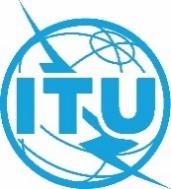 Всемирная конференция радиосвязи (ВКР-23)
Дубай, 20 ноября – 15 декабря 2023 годаВсемирная конференция радиосвязи (ВКР-23)
Дубай, 20 ноября – 15 декабря 2023 года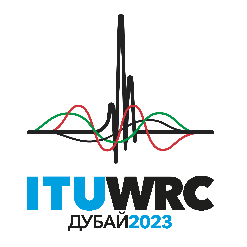 ПЛЕНАРНОЕ ЗАСЕДАНИЕПЛЕНАРНОЕ ЗАСЕДАНИЕДокумент 45-RДокумент 45-R29 июня 2023 года29 июня 2023 годаОригинал: английскийОригинал: английскийЗаписка Генерального секретаряЗаписка Генерального секретаряЗаписка Генерального секретаряЗаписка Генерального секретаряпозиция имо для конференциипозиция имо для конференциипозиция имо для конференциипозиция имо для конференции